MSC Software: опыт применения ВУЗами систем инженерного анализа в процессе обучения и научно-исследовательской деятельностиЗаявка на участие в конференции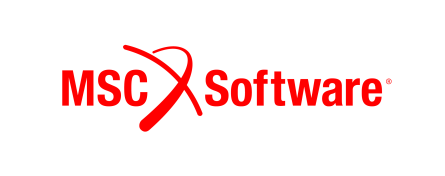 III Международая научно-практическая конференция
"Инженерные технологии MSC Software для высших учебных заведений (MSC-ВУЗ-2017)ФамилияФамилияИмяИмяОтчествоОтчествоДолжностьДолжностьВУЗ / ПредприятиеВУЗ / ПредприятиеФакультет / ПодразделениеФакультет / ПодразделениеКафедраКафедраАдрес организацииАдрес организацииE-mailE-mailТелефонТелефонФаксФаксНазвание доклада1(если планируется)Название доклада1(если планируется)СоавторыСоавторы1) Обращаем Ваше внимание, что для размещения Вашего доклада (статьи) на DVD-диске с материалами конференции 
       ООО “Эм-Эс-Си Софтвэр РУС” оставляет за собой право запросить от авторов доклада (статьи) письменно заверенное разрешение 
       на публикацию материалов.1) Обращаем Ваше внимание, что для размещения Вашего доклада (статьи) на DVD-диске с материалами конференции 
       ООО “Эм-Эс-Си Софтвэр РУС” оставляет за собой право запросить от авторов доклада (статьи) письменно заверенное разрешение 
       на публикацию материалов.1) Обращаем Ваше внимание, что для размещения Вашего доклада (статьи) на DVD-диске с материалами конференции 
       ООО “Эм-Эс-Си Софтвэр РУС” оставляет за собой право запросить от авторов доклада (статьи) письменно заверенное разрешение 
       на публикацию материалов.1) Обращаем Ваше внимание, что для размещения Вашего доклада (статьи) на DVD-диске с материалами конференции 
       ООО “Эм-Эс-Си Софтвэр РУС” оставляет за собой право запросить от авторов доклада (статьи) письменно заверенное разрешение 
       на публикацию материалов.Бронирование гостиницы2Бронирование гостиницы2Бронирование гостиницы2Бронирование гостиницы23  Нужно  Отдельный номер  Отдельный номер  4500 - 5500 руб. за сутки4  Не нужно  С подселением  С подселением  Свыше 5500 руб.4Пожалуйста, сообщайте о необходимости бронирования гостиницы не позднее, чем за 14 дней до заездаЧтобы отметить пункт, дважды щелкните по квадратику и выберите «Checked (Отмечено)»Пожелания будут учтены по возможностиПожалуйста, сообщайте о необходимости бронирования гостиницы не позднее, чем за 14 дней до заездаЧтобы отметить пункт, дважды щелкните по квадратику и выберите «Checked (Отмечено)»Пожелания будут учтены по возможностиПожалуйста, сообщайте о необходимости бронирования гостиницы не позднее, чем за 14 дней до заездаЧтобы отметить пункт, дважды щелкните по квадратику и выберите «Checked (Отмечено)»Пожелания будут учтены по возможностиПожалуйста, сообщайте о необходимости бронирования гостиницы не позднее, чем за 14 дней до заездаЧтобы отметить пункт, дважды щелкните по квадратику и выберите «Checked (Отмечено)»Пожелания будут учтены по возможностиДата приездаДата приездаДата отъездаДата отъездаКомментарииКомментарии